Delaware PBS Project - delawarepbs.org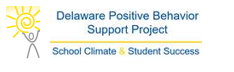 A Review of Commonly Used Social and Emotional Screening ToolsExisting Screening ToolsExisting Screening ToolsExisting Screening ToolsExisting Screening ToolsExisting Screening ToolsExisting Screening ToolsExisting Screening ToolsExisting Screening ToolsExisting Screening ToolsExisting Screening ToolsFocus BehaviorsFocus BehaviorsOverarching StructureOverarching StructureOverarching StructureNameEIStrength-BasedStrength-BasedNeeds-BasedContent and UseAdvantagesDrawbacksCostOffice Discipline ReferralsAttendanceAcademic DataTime on TaskXXXXXEmbedded Sources of DataEfficient (information is already available)Reactive (problems are advanced before identification)Not systematic (some children are missed)Will not typically identify students with internalizing problemsReliability may be weak due to variables such as teacher tolerance for behavior problems and perceived level of support from administration
------Key:  E= Externalizing Behavior; I=Internalizing BehaviorKey:  E= Externalizing Behavior; I=Internalizing BehaviorKey:  E= Externalizing Behavior; I=Internalizing BehaviorKey:  E= Externalizing Behavior; I=Internalizing BehaviorKey:  E= Externalizing Behavior; I=Internalizing BehaviorKey:  E= Externalizing Behavior; I=Internalizing BehaviorKey:  E= Externalizing Behavior; I=Internalizing BehaviorKey:  E= Externalizing Behavior; I=Internalizing BehaviorKey:  E= Externalizing Behavior; I=Internalizing BehaviorKey:  E= Externalizing Behavior; I=Internalizing BehaviorEmpirical Support and ResourcesEmpirical Support and ResourcesEmpirical Support and ResourcesEmpirical Support and ResourcesSugai, G., Sprague, J. R., Horner, R. H., & Walker, H. M. (2000). Preventing school violence: The use of office discipline referrals to assess and monitor schoolwide discipline interventions. Journal of Emotional and Behavioral Disorders, 8(2), 94-101.Sugai, G., Sprague, J. R., Horner, R. H., & Walker, H. M. (2000). Preventing school violence: The use of office discipline referrals to assess and monitor schoolwide discipline interventions. Journal of Emotional and Behavioral Disorders, 8(2), 94-101.Sugai, G., Sprague, J. R., Horner, R. H., & Walker, H. M. (2000). Preventing school violence: The use of office discipline referrals to assess and monitor schoolwide discipline interventions. Journal of Emotional and Behavioral Disorders, 8(2), 94-101.Sugai, G., Sprague, J. R., Horner, R. H., & Walker, H. M. (2000). Preventing school violence: The use of office discipline referrals to assess and monitor schoolwide discipline interventions. Journal of Emotional and Behavioral Disorders, 8(2), 94-101.Sugai, G., Sprague, J. R., Horner, R. H., & Walker, H. M. (2000). Preventing school violence: The use of office discipline referrals to assess and monitor schoolwide discipline interventions. Journal of Emotional and Behavioral Disorders, 8(2), 94-101.Sugai, G., Sprague, J. R., Horner, R. H., & Walker, H. M. (2000). Preventing school violence: The use of office discipline referrals to assess and monitor schoolwide discipline interventions. Journal of Emotional and Behavioral Disorders, 8(2), 94-101.Published Screening ToolsPublished Screening ToolsPublished Screening ToolsPublished Screening ToolsPublished Screening ToolsPublished Screening ToolsPublished Screening ToolsPublished Screening ToolsPublished Screening ToolsFocus BehaviorsFocus BehaviorsOverarching StructureOverarching StructureNameEIStrength-BasedNeeds-BasedContent and UseAdvantagesDrawbacksCostSystematic Screening for Behavior Disorders (SSBD)XXXNominations, rank-ordering on key dimensions, ratings and checklists, direct observations, archival school records, normative comparisonsElementary aged studentsMultiple Gating ProceduresHigh AccuracyWell researchedClosely aligns with the three tier service delivery system Strong reliability and validityIdentifies students who may be under-identified (i.e., students with internalizing behaviors) and/or risk for dropping out of schoolPerceived time and expense for administration; lack of long term predictive validityLimited linkage of screening outcomes to available interventions and supportsPredictive validity should be reviewedDoes not allow for progress monitoringStudent and parent involvement are not included into the stagesDoes not allow teachers to identify students who may demonstrate externalizing and internalizing behaviorsScreening 500 students using the SSBD would cost $130 Includes user’s guide, administration manual, observer training manual, technical manual, and reproducible forms used in stages 1 through 3Publisher Website:https://www.pacificnwpublish.com/products/SSBD-Online.htmlhttps://www.pacificnwpublish.com/products/SSBD-Online.htmlhttps://www.pacificnwpublish.com/products/SSBD-Online.htmlhttps://www.pacificnwpublish.com/products/SSBD-Online.htmlhttps://www.pacificnwpublish.com/products/SSBD-Online.htmlhttps://www.pacificnwpublish.com/products/SSBD-Online.htmlhttps://www.pacificnwpublish.com/products/SSBD-Online.htmlhttps://www.pacificnwpublish.com/products/SSBD-Online.htmlKey:  E= Externalizing Behavior; I=Internalizing BehaviorKey:  E= Externalizing Behavior; I=Internalizing BehaviorKey:  E= Externalizing Behavior; I=Internalizing BehaviorKey:  E= Externalizing Behavior; I=Internalizing BehaviorKey:  E= Externalizing Behavior; I=Internalizing BehaviorKey:  E= Externalizing Behavior; I=Internalizing BehaviorKey:  E= Externalizing Behavior; I=Internalizing BehaviorKey:  E= Externalizing Behavior; I=Internalizing BehaviorBASC-3 Behavioral and Emotional Screening System (BESS)XXXRatings by InformantsAge range: 3:0-18:11 (teacher and parent)/8:0-18:11 (self-report)Standardized tool used to identify behavioral strengths and weaknessesIntended to be used as a universal screenerExcellent national norms, co-normed with instrument already in use (BASC)Availability of online scoring and data system (Q-Global)Inclusion of validity index scores to evaluate the quality of responses that have been providedDirect link to behavioral interventions Potential bias and/or teacher subjectivityNot as useful for measuring effects of specific, individual interventionsTime to complete: 5 minutes per child (screening)Initial cost of the system to screen a school of 500 students: $1,152.65Subsequent screenings: $500 (cost of student forms)Publisher Website:http://www.pearsonclinical.com/education/products/100001482/basc3-behavioral-and-emotional-screening-system--basc-3-bess.htmlhttp://www.pearsonclinical.com/education/products/100001482/basc3-behavioral-and-emotional-screening-system--basc-3-bess.htmlhttp://www.pearsonclinical.com/education/products/100001482/basc3-behavioral-and-emotional-screening-system--basc-3-bess.htmlhttp://www.pearsonclinical.com/education/products/100001482/basc3-behavioral-and-emotional-screening-system--basc-3-bess.htmlhttp://www.pearsonclinical.com/education/products/100001482/basc3-behavioral-and-emotional-screening-system--basc-3-bess.htmlhttp://www.pearsonclinical.com/education/products/100001482/basc3-behavioral-and-emotional-screening-system--basc-3-bess.htmlhttp://www.pearsonclinical.com/education/products/100001482/basc3-behavioral-and-emotional-screening-system--basc-3-bess.htmlhttp://www.pearsonclinical.com/education/products/100001482/basc3-behavioral-and-emotional-screening-system--basc-3-bess.htmlKey:  E= Externalizing Behavior; I=Internalizing BehaviorKey:  E= Externalizing Behavior; I=Internalizing BehaviorKey:  E= Externalizing Behavior; I=Internalizing BehaviorKey:  E= Externalizing Behavior; I=Internalizing BehaviorKey:  E= Externalizing Behavior; I=Internalizing BehaviorKey:  E= Externalizing Behavior; I=Internalizing BehaviorKey:  E= Externalizing Behavior; I=Internalizing BehaviorKey:  E= Externalizing Behavior; I=Internalizing BehaviorBehavior Intervention Monitoring Assessment System (BIMAS)
XXXXRatings by Informants (parent, teacher, student, clinician) for children ages 5 to 18 yearsTwo formats:  BIMAS Standard (screener and/or baseline data) and BIMAS Flex (progress monitoring tool)Designed to be change-sensitive and used for progress monitoringFlexibility to add specific behaviors to monitorReliable, valid, multi-rater screening and progress monitoring systemMeasures risk factors (internalizing and externalizing) and strengths/areas of improvement (social and academic functioning)Screening is lengthy to administer (5 minutes per child)  Probably works best when a whole district in committedNo direct link to specific intervention resourcesOnly available in EnglishScreening a school with 500 students would cost approximately $2, 103Publisher Website:http://www.mhs.com/product.aspx?gr=edu&id=overview&prod=bimashttp://www.mhs.com/product.aspx?gr=edu&id=overview&prod=bimashttp://www.mhs.com/product.aspx?gr=edu&id=overview&prod=bimashttp://www.mhs.com/product.aspx?gr=edu&id=overview&prod=bimashttp://www.mhs.com/product.aspx?gr=edu&id=overview&prod=bimashttp://www.mhs.com/product.aspx?gr=edu&id=overview&prod=bimashttp://www.mhs.com/product.aspx?gr=edu&id=overview&prod=bimashttp://www.mhs.com/product.aspx?gr=edu&id=overview&prod=bimasKey:  E= Externalizing Behavior; I=Internalizing BehaviorKey:  E= Externalizing Behavior; I=Internalizing BehaviorKey:  E= Externalizing Behavior; I=Internalizing BehaviorKey:  E= Externalizing Behavior; I=Internalizing BehaviorKey:  E= Externalizing Behavior; I=Internalizing BehaviorKey:  E= Externalizing Behavior; I=Internalizing BehaviorKey:  E= Externalizing Behavior; I=Internalizing BehaviorKey:  E= Externalizing Behavior; I=Internalizing BehaviorSocial Skills Improvement System Performance Screening Guide (SSIS PSG)XXPart of the Social Skills Improvement SystemAvailable for three grade levels:  preschool, elementary and secondaryDirect link to intervention through the SSIS Class-wide Intervention ProgramNot recommended as a progress monitoring toolCan be completed in 30 minutes for an entire classroomIncluded within AIMSweb Behavior (teachers can manage all SSIS data online)Easy and straightforward scoring Direct link to interventions through the SSIS Class-wide Intervention Program The manual only reports correlations with scales from the Social Skills Improvement SystemNo evidence such as correlations with other published measuresPublished peer-reviewed articles written by authors other than the developers not availableNot recommended to be used for individual decision makingCannot be used for progress monitoringLack of scale that assesses internalizing behavior problemsScreening a school of 500 students would cost approximately $190.00Publisher Website:http://www.pearsonclinical.com/psychology/RelatedInfo/ssis-overview.htmlhttp://www.pearsonclinical.com/psychology/RelatedInfo/ssis-overview.htmlhttp://www.pearsonclinical.com/psychology/RelatedInfo/ssis-overview.htmlhttp://www.pearsonclinical.com/psychology/RelatedInfo/ssis-overview.htmlhttp://www.pearsonclinical.com/psychology/RelatedInfo/ssis-overview.htmlhttp://www.pearsonclinical.com/psychology/RelatedInfo/ssis-overview.htmlhttp://www.pearsonclinical.com/psychology/RelatedInfo/ssis-overview.htmlhttp://www.pearsonclinical.com/psychology/RelatedInfo/ssis-overview.htmlKey:  E= Externalizing Behavior; I=Internalizing BehaviorKey:  E= Externalizing Behavior; I=Internalizing BehaviorKey:  E= Externalizing Behavior; I=Internalizing BehaviorKey:  E= Externalizing Behavior; I=Internalizing BehaviorKey:  E= Externalizing Behavior; I=Internalizing BehaviorKey:  E= Externalizing Behavior; I=Internalizing BehaviorKey:  E= Externalizing Behavior; I=Internalizing BehaviorKey:  E= Externalizing Behavior; I=Internalizing BehaviorDevereux Student Strengths Assessment (DESSA) and DESSA Mini
XRatings by informantsMeasures 8 social-emotional competenciesGrades K-8National standardization sample, with documented reliability and validityComprehensive: screening, assessment, class-wide, progress monitoring, evaluate program outcomesStrategies that align with DESSA competencies are availableWeb-based versionNo option for students in grades 9-12No measure of challenging behavior (internalizing or externalizing)DESSA:$120 for a paper and pencil kit 
DESSA Mini:
$105.95 for a paper and pencil kit (25 copies of each of the four forms) Publisher Website:https://www.centerforresilientchildren.org/school-age/assessments-resources/the-devereux-student-strengths-assessment-dessa-kit/https://www.centerforresilientchildren.org/school-age/assessments-resources/the-devereux-student-strengths-assessment-dessa-kit/https://www.centerforresilientchildren.org/school-age/assessments-resources/the-devereux-student-strengths-assessment-dessa-kit/https://www.centerforresilientchildren.org/school-age/assessments-resources/the-devereux-student-strengths-assessment-dessa-kit/https://www.centerforresilientchildren.org/school-age/assessments-resources/the-devereux-student-strengths-assessment-dessa-kit/https://www.centerforresilientchildren.org/school-age/assessments-resources/the-devereux-student-strengths-assessment-dessa-kit/https://www.centerforresilientchildren.org/school-age/assessments-resources/the-devereux-student-strengths-assessment-dessa-kit/https://www.centerforresilientchildren.org/school-age/assessments-resources/the-devereux-student-strengths-assessment-dessa-kit/Key:  E= Externalizing Behavior; I=Internalizing BehaviorKey:  E= Externalizing Behavior; I=Internalizing BehaviorKey:  E= Externalizing Behavior; I=Internalizing BehaviorKey:  E= Externalizing Behavior; I=Internalizing BehaviorKey:  E= Externalizing Behavior; I=Internalizing BehaviorKey:  E= Externalizing Behavior; I=Internalizing BehaviorKey:  E= Externalizing Behavior; I=Internalizing BehaviorKey:  E= Externalizing Behavior; I=Internalizing BehaviorDevelopmental Assets Profile (DAP)
XRatings by self-assessmentAges 11 to 18 (Grades 6-12)Measures 8 asset categories (developmental assets - positive relationships, opportunities, and values)Can be used to assess individual youth or as a group assessment for all participants in a programDesigned to be sensitive to changes in reported assetsUseful for studying effects of youth programs, curricula, and interventions that are designed to enhance youth development and reduce negative outcomesStrong psychometric propertiesDetailed reporting (completed by the SEARCH institute) and guide to implementation processOptional technical assistance, consulting, workshops and/or presentations from SEARCH InstituteSelf-report is the only option (10 minutes to complete)Limited validity information for context assets Norms are currently being developed and not availableNecessary professional development for staff surrounding the Developmental Assets frameworkSite Report (including up to 100 youth surveys):  $250.00Per Survey Cost for youth surveys in excess of 100: $2.00Aggregate report (encompassing multiple sites): $250Individual Data File (one CSV file of all youth surveyed):  $150Publisher Website:http://www.search-institute.org/http://www.search-institute.org/http://www.search-institute.org/http://www.search-institute.org/http://www.search-institute.org/http://www.search-institute.org/http://www.search-institute.org/http://www.search-institute.org/Key:  E= Externalizing Behavior; I=Internalizing BehaviorKey:  E= Externalizing Behavior; I=Internalizing BehaviorKey:  E= Externalizing Behavior; I=Internalizing BehaviorKey:  E= Externalizing Behavior; I=Internalizing BehaviorKey:  E= Externalizing Behavior; I=Internalizing BehaviorKey:  E= Externalizing Behavior; I=Internalizing BehaviorKey:  E= Externalizing Behavior; I=Internalizing BehaviorKey:  E= Externalizing Behavior; I=Internalizing BehaviorStrengths and Difficulties Questionnaire
XXXNorm referenced parent, teacher, or self-rated questionnaire Screening for social, emotional and behavioral concerns in childrenParent and teacher forms (3-16 years) and self-report forms (11-16 years)Very accessible tool that is easy to administer, score and interpretManual, rating scales, scoring software and reports available for free onlineAvailable in over 70 languagesTime efficientNot recommended for progress monitoring toolInformation regarding standardization sample and evidence of reliability and validity is limitedNormative data and psychometric information are not well organized (no published manual)Reports generated may be viewed as a draw-back due to the risk of parents or other laypeople trying to interpret the report without consulting a mental health professionalFreePublisher Website:http://www.sdqinfo.org/http://www.sdqinfo.org/http://www.sdqinfo.org/http://www.sdqinfo.org/http://www.sdqinfo.org/http://www.sdqinfo.org/http://www.sdqinfo.org/http://www.sdqinfo.org/Key:  E= Externalizing Behavior; I=Internalizing BehaviorKey:  E= Externalizing Behavior; I=Internalizing BehaviorKey:  E= Externalizing Behavior; I=Internalizing BehaviorKey:  E= Externalizing Behavior; I=Internalizing BehaviorKey:  E= Externalizing Behavior; I=Internalizing BehaviorKey:  E= Externalizing Behavior; I=Internalizing BehaviorKey:  E= Externalizing Behavior; I=Internalizing BehaviorKey:  E= Externalizing Behavior; I=Internalizing BehaviorKey:  E= Externalizing Behavior; I=Internalizing BehaviorEmpirical Support and ResourcesEmpirical Support and ResourcesEmpirical Support and ResourcesDevereux Center for Resilient Children (DCRC) Assessment Tools: Summary Table. (2013). Gresham, F. M., & Elliot, S. N. (2011). Test review. Journal of Psychoeducational Assessment, 29(3), 292-296.Jenkins, L. N., Demaray, M. K., Wren, N. S., Secord, S. M., Lyell, K. M., Magers, A. M., ...Tennant, J. (2014). A critical review of five commonly used social-emotional and behavioral screeners for elementary or secondary schools. Contemporary School Psychology. Doi: 10.1007/s40688-014-0026-6McDougal, J. L., Bardos, A. N., & Meier, S. T. Behavior Intervention Monitoring Assessment System. Vannest, K. J. Universal screening for behavior: How do I get started [PDF document]. Devereux Center for Resilient Children (DCRC) Assessment Tools: Summary Table. (2013). Gresham, F. M., & Elliot, S. N. (2011). Test review. Journal of Psychoeducational Assessment, 29(3), 292-296.Jenkins, L. N., Demaray, M. K., Wren, N. S., Secord, S. M., Lyell, K. M., Magers, A. M., ...Tennant, J. (2014). A critical review of five commonly used social-emotional and behavioral screeners for elementary or secondary schools. Contemporary School Psychology. Doi: 10.1007/s40688-014-0026-6McDougal, J. L., Bardos, A. N., & Meier, S. T. Behavior Intervention Monitoring Assessment System. Vannest, K. J. Universal screening for behavior: How do I get started [PDF document]. Devereux Center for Resilient Children (DCRC) Assessment Tools: Summary Table. (2013). Gresham, F. M., & Elliot, S. N. (2011). Test review. Journal of Psychoeducational Assessment, 29(3), 292-296.Jenkins, L. N., Demaray, M. K., Wren, N. S., Secord, S. M., Lyell, K. M., Magers, A. M., ...Tennant, J. (2014). A critical review of five commonly used social-emotional and behavioral screeners for elementary or secondary schools. Contemporary School Psychology. Doi: 10.1007/s40688-014-0026-6McDougal, J. L., Bardos, A. N., & Meier, S. T. Behavior Intervention Monitoring Assessment System. Vannest, K. J. Universal screening for behavior: How do I get started [PDF document]. Devereux Center for Resilient Children (DCRC) Assessment Tools: Summary Table. (2013). Gresham, F. M., & Elliot, S. N. (2011). Test review. Journal of Psychoeducational Assessment, 29(3), 292-296.Jenkins, L. N., Demaray, M. K., Wren, N. S., Secord, S. M., Lyell, K. M., Magers, A. M., ...Tennant, J. (2014). A critical review of five commonly used social-emotional and behavioral screeners for elementary or secondary schools. Contemporary School Psychology. Doi: 10.1007/s40688-014-0026-6McDougal, J. L., Bardos, A. N., & Meier, S. T. Behavior Intervention Monitoring Assessment System. Vannest, K. J. Universal screening for behavior: How do I get started [PDF document]. Devereux Center for Resilient Children (DCRC) Assessment Tools: Summary Table. (2013). Gresham, F. M., & Elliot, S. N. (2011). Test review. Journal of Psychoeducational Assessment, 29(3), 292-296.Jenkins, L. N., Demaray, M. K., Wren, N. S., Secord, S. M., Lyell, K. M., Magers, A. M., ...Tennant, J. (2014). A critical review of five commonly used social-emotional and behavioral screeners for elementary or secondary schools. Contemporary School Psychology. Doi: 10.1007/s40688-014-0026-6McDougal, J. L., Bardos, A. N., & Meier, S. T. Behavior Intervention Monitoring Assessment System. Vannest, K. J. Universal screening for behavior: How do I get started [PDF document]. Devereux Center for Resilient Children (DCRC) Assessment Tools: Summary Table. (2013). Gresham, F. M., & Elliot, S. N. (2011). Test review. Journal of Psychoeducational Assessment, 29(3), 292-296.Jenkins, L. N., Demaray, M. K., Wren, N. S., Secord, S. M., Lyell, K. M., Magers, A. M., ...Tennant, J. (2014). A critical review of five commonly used social-emotional and behavioral screeners for elementary or secondary schools. Contemporary School Psychology. Doi: 10.1007/s40688-014-0026-6McDougal, J. L., Bardos, A. N., & Meier, S. T. Behavior Intervention Monitoring Assessment System. Vannest, K. J. Universal screening for behavior: How do I get started [PDF document]. Build Your Own Screening ToolBuild Your Own Screening ToolBuild Your Own Screening ToolBuild Your Own Screening ToolBuild Your Own Screening ToolBuild Your Own Screening ToolBuild Your Own Screening ToolBuild Your Own Screening ToolBuild Your Own Screening ToolFocus BehaviorsFocus BehaviorsOverarching StructureOverarching StructureNameEIStrength-BasedNeeds-BasedContent and UseAdvantagesDrawbacksCostSite Specific ScreenerSimple nomination and Individualized Follow-upBest used within a multiple gating frameworkUse of school-wide expectationsLow costUser friendly (high social validity)BriefCongruence with school-wide behavioral expectations and linkage to Tier 2 and 3 interventions (already in place within the school)Narrowly defines behavioral riskUnable to use for identification of internalizing behavior problemsLow test-retest reliabilityKey:  E= Externalizing Behavior; I=Internalizing BehaviorKey:  E= Externalizing Behavior; I=Internalizing BehaviorKey:  E= Externalizing Behavior; I=Internalizing BehaviorKey:  E= Externalizing Behavior; I=Internalizing BehaviorKey:  E= Externalizing Behavior; I=Internalizing BehaviorKey:  E= Externalizing Behavior; I=Internalizing BehaviorKey:  E= Externalizing Behavior; I=Internalizing BehaviorKey:  E= Externalizing Behavior; I=Internalizing BehaviorKey:  E= Externalizing Behavior; I=Internalizing BehaviorEmpirical Support and ResourcesEmpirical Support and ResourcesEmpirical Support and ResourcesBurke, M. D., Davis, J. L., Lee, Y., Hagan-Burke, S., Kwork, O., & Sugai, G. (2012). Universal screening for behavioral risk in elementary schools using SWPBS expectations. Journal of Emotional and Behavioral Disorders, 20(1), 38-54. Doi:  10.1177/1063426610377328Burke, M. D., Rispoli, M., Clemens, N. H., Lee, Y., Sanchez, L., Hatton, H. (2016). Integrating universal behavioral screening within program-wide positive behavioral interventions and supports. Journal of Positive Behavior Interventions, 18(1), 5-16. Doi:  10.1177/1098300715580993Burke, M. D., Davis, J. L., Lee, Y., Hagan-Burke, S., Kwork, O., & Sugai, G. (2012). Universal screening for behavioral risk in elementary schools using SWPBS expectations. Journal of Emotional and Behavioral Disorders, 20(1), 38-54. Doi:  10.1177/1063426610377328Burke, M. D., Rispoli, M., Clemens, N. H., Lee, Y., Sanchez, L., Hatton, H. (2016). Integrating universal behavioral screening within program-wide positive behavioral interventions and supports. Journal of Positive Behavior Interventions, 18(1), 5-16. Doi:  10.1177/1098300715580993Burke, M. D., Davis, J. L., Lee, Y., Hagan-Burke, S., Kwork, O., & Sugai, G. (2012). Universal screening for behavioral risk in elementary schools using SWPBS expectations. Journal of Emotional and Behavioral Disorders, 20(1), 38-54. Doi:  10.1177/1063426610377328Burke, M. D., Rispoli, M., Clemens, N. H., Lee, Y., Sanchez, L., Hatton, H. (2016). Integrating universal behavioral screening within program-wide positive behavioral interventions and supports. Journal of Positive Behavior Interventions, 18(1), 5-16. Doi:  10.1177/1098300715580993Burke, M. D., Davis, J. L., Lee, Y., Hagan-Burke, S., Kwork, O., & Sugai, G. (2012). Universal screening for behavioral risk in elementary schools using SWPBS expectations. Journal of Emotional and Behavioral Disorders, 20(1), 38-54. Doi:  10.1177/1063426610377328Burke, M. D., Rispoli, M., Clemens, N. H., Lee, Y., Sanchez, L., Hatton, H. (2016). Integrating universal behavioral screening within program-wide positive behavioral interventions and supports. Journal of Positive Behavior Interventions, 18(1), 5-16. Doi:  10.1177/1098300715580993Burke, M. D., Davis, J. L., Lee, Y., Hagan-Burke, S., Kwork, O., & Sugai, G. (2012). Universal screening for behavioral risk in elementary schools using SWPBS expectations. Journal of Emotional and Behavioral Disorders, 20(1), 38-54. Doi:  10.1177/1063426610377328Burke, M. D., Rispoli, M., Clemens, N. H., Lee, Y., Sanchez, L., Hatton, H. (2016). Integrating universal behavioral screening within program-wide positive behavioral interventions and supports. Journal of Positive Behavior Interventions, 18(1), 5-16. Doi:  10.1177/1098300715580993Burke, M. D., Davis, J. L., Lee, Y., Hagan-Burke, S., Kwork, O., & Sugai, G. (2012). Universal screening for behavioral risk in elementary schools using SWPBS expectations. Journal of Emotional and Behavioral Disorders, 20(1), 38-54. Doi:  10.1177/1063426610377328Burke, M. D., Rispoli, M., Clemens, N. H., Lee, Y., Sanchez, L., Hatton, H. (2016). Integrating universal behavioral screening within program-wide positive behavioral interventions and supports. Journal of Positive Behavior Interventions, 18(1), 5-16. Doi:  10.1177/1098300715580993